§86.  FeesThe Secretary of State shall receive:  [RR 2001, c. 2, Pt. B, §2 (COR); RR 2001, c. 2, Pt. B, §58 (AFF).]For a certificate under the seal of the State, $5 for a short form and $10 for a special detailed certificate.  For all copies of corporate, limited partnership and mark documents, the rate of $2 per page; and for all other copies, the rate of 75¢ per page if such copies are prepared by the office of the Secretary of State.  The Secretary of State may reduce or waive the fee for other governmental agencies and bodies;  [PL 1995, c. 373, §1 (AMD).]For receiving, filing and recording certificate of organization of officers of a proposed insurance company, and issuing certificates of organization, $20; for receiving and filing certificate of increase of capital stock of an insurance company, $10;  [RR 2001, c. 2, Pt. B, §2 (COR); RR 2001, c. 2, Pt. B, §58 (AFF).]For receiving, filing and recording certificate of officers of a proposed fraternal benefit society and issuing certificate of organization, $5;  [RR 2001, c. 2, Pt. B, §2 (COR); RR 2001, c. 2, Pt. B, §58 (AFF).]For filing certificate of organization of a cooperative marketing association, $10; for filing an amendment thereto, $2.50;  [RR 2001, c. 2, Pt. B, §2 (COR); RR 2001, c. 2, Pt. B, §58 (AFF).]For filing, copying, comparing or authenticating any document required or permitted to be filed under Title 13‑C, that fee specified in Title 13‑C, chapter 1, subchapter 2;  [RR 2001, c. 2, Pt. B, §2 (COR); RR 2001, c. 2, Pt. B, §58 (AFF).]For filing, copying, comparing or authenticating any document required or permitted to be filed under Title 13‑B, that fee specified in Title 13‑B, chapter 14;  [PL 2023, c. 304, Pt. B, §2 (AMD); PL 2023, c. 304, Pt. B, §7 (AFF).]For filing a federal tax lien or other federal liens, certificates or notices affecting the liens of which under any Act of Congress or any federal regulation are required or permitted to be filed under Title 33, chapter 39, that fee specified in Title 33, section 1906;  [PL 2023, c. 304, Pt. B, §3 (AMD); PL 2023, c. 304, Pt. B, §7 (AFF).]For filing and recording a designated office for service of trustee process under Title 14, section 2608‑A, $25;  [PL 2023, c. 304, Pt. B, §4 (AMD); PL 2023, c. 304, Pt. B, §7 (AFF).]For filing a new or renewal application for a marriage officiant license under section 90‑G, $25; and  [PL 2023, c. 304, Pt. B, §5 (NEW); PL 2023, c. 304, Pt. B, §7 (AFF).]For filing a new or renewal application for approval to be a provider of communication technology used to perform remote or electronic notarization under Title 4, section 1915, $250.  [PL 2023, c. 304, Pt. B, §6 (NEW); PL 2023, c. 304, Pt. B, §7 (AFF).]SECTION HISTORYPL 1969, c. 132, §2 (AMD). PL 1969, c. 225, §1 (AMD). PL 1969, c. 517, §§1,2 (AMD). PL 1971, c. 439, §§5,6 (AMD). PL 1973, c. 730, §1 (AMD). PL 1977, c. 525, §1 (AMD). PL 1979, c. 572, §1 (AMD). PL 1987, c. 645, §1 (AMD). PL 1989, c. 501, §L2 (AMD). PL 1991, c. 780, §U1 (AMD). PL 1993, c. 316, §1 (AMD). PL 1995, c. 373, §1 (AMD). RR 2001, c. 2, §B2 (COR). RR 2001, c. 2, §B58 (AFF). PL 2003, c. 149, §1 (AMD). PL 2003, c. 518, §1 (AMD). PL 2023, c. 304, Pt. B, §§2-6 (AMD). PL 2023, c. 304, Pt. B, §7 (AFF). The State of Maine claims a copyright in its codified statutes. If you intend to republish this material, we require that you include the following disclaimer in your publication:All copyrights and other rights to statutory text are reserved by the State of Maine. The text included in this publication reflects changes made through the First Regular Session and the First Special Session of the131st Maine Legislature and is current through November 1, 2023
                    . The text is subject to change without notice. It is a version that has not been officially certified by the Secretary of State. Refer to the Maine Revised Statutes Annotated and supplements for certified text.
                The Office of the Revisor of Statutes also requests that you send us one copy of any statutory publication you may produce. Our goal is not to restrict publishing activity, but to keep track of who is publishing what, to identify any needless duplication and to preserve the State's copyright rights.PLEASE NOTE: The Revisor's Office cannot perform research for or provide legal advice or interpretation of Maine law to the public. If you need legal assistance, please contact a qualified attorney.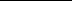 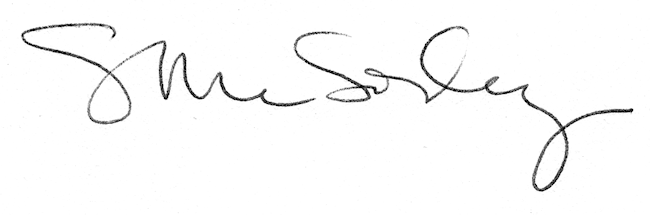 